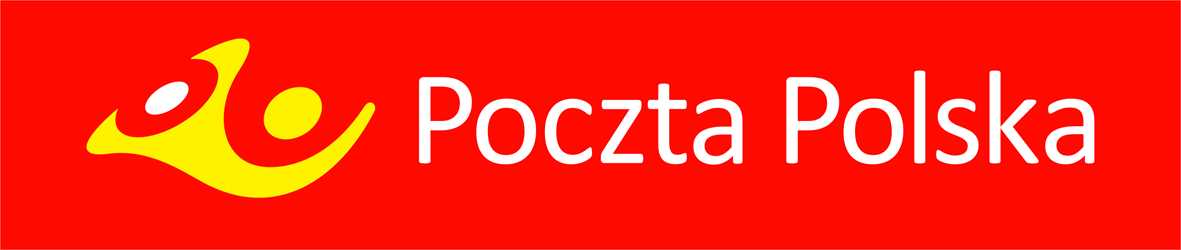 OGŁOSZENIE O SPRZEDAŻY NIERUCHOMOŚCI W TRYBIE AUKCJI
 Aukcja odbywa się na zasadach określonych Regulaminem postępowań na sprzedaż nieruchomości Poczty Polskiej S.A. dostępnym na stronie internetowej http://nieruchomosci.poczta-polska.pl/, w siedzibie Sprzedawcy oraz Prowadzącego aukcję – informacje pod nr telefonu 61 886 56 21. Oferent zobowiązany jest do pisemnej akceptacji treści ww. Regulaminu.  Sprzedawca: POCZTA POLSKA S.A., 00-940 Warszawa, ul. Rodziny Hiszpańskich 8.Prowadzący aukcję: Poczta Polska S.A., Pion Infrastruktury, Region Pionu Infrastruktury w Poznaniu, ul. Głogowska 17, 60-943 PoznańPrzedmiot sprzedaży: Lokal użytkowy nr 1 – Jordanowo nr 92, gmina Świebodzin, powiat świebodziński, województwo lubuskiePrawo własności lokalu użytkowego nr 1 o powierzchni użytkowej 86,19 m², usytuowanego na parterze w budynku mieszkalnym, do którego przynależy usytuowane w tym budynku pomieszczenie w piwnicy o powierzchni użytkowej 11,40 m², wraz ze związanym z tym lokalem udziałem wynoszącym 9759/32368 części w nieruchomości wspólnej, którą stanowi prawo własności nieruchomości stanowiącej działkę oznaczoną w ewidencji gruntów numerem 194 o powierzchni 0,0400 ha, położonej w miejscowości Jordanowo nr 92, gminie Świebodzin, powiecie świebodzińskim, województwie lubuskim objętej księgą wieczystą nr ZG1S/00000425/4 prowadzoną przez Sąd Rejonowy                           w Świebodzinie, V Wydział Ksiąg Wieczystych, oraz części budynków i urządzenia, które nie służą wyłącznie do użytku właścicieli lokali.Prowadzący aukcję informuje:nieruchomość zgodnie z zaświadczeniem nr 155/2019 z dnia 02 kwietnia 2019 r. wydanym przez Starostę Świebodzińskiego uległa przekształceniu w trybie ustawy z dnia 20 lipca 2018 r. o przekształceniu prawa użytkowania wieczystego gruntów zabudowanych na cele mieszkaniowe w prawo własności tych gruntów;nieruchomość nie jest objęta miejscowym planem zagospodarowania przestrzennego; zgodnie z załącznikiem graficznym do studium uwarunkowań i kierunków zagospodarowania przestrzennego Miasta i Gminy Świebodzin działka nr 194 położona jest na terenie opisanym symbolem MN/MR (tereny zabudowy mieszkaniowej jednorodzinnej i/lub zagrodowej z dopuszczeniem usług). Ponadto zgodnie ze Schematem 1 pn. „Rozmieszczenie stref i obszarów funkcjonalnych” teren, na którym położona jest nieruchomość oznaczony jest jako strefa funkcjonalna Z- dominacji zabudowy oraz jako obszar funkcjonalny MM – zabudowy o charakterze małomiasteczkowym (wysoka samowystarczalność zespołu wiejskiego);budynek mieszkalny został ujęty w Gminnej Ewidencji Zabytków Miasta i Gminy Świebodzin przyjętej zarządzeniem nr 640/B/2013 Burmistrza Świebodzina z dnia 01.07.2013 r. z późn. zm.;budynki zlokalizowane na działce nie posiadają świadectwa charakterystyki energetycznej;samodzielność lokalu użytkowego nr 1 została potwierdzona zaświadczeniem nr BOŚ.6740.9.36.2011.TB z dnia 28.02.2011 r. wydanym przez Starostę Świebodzińskiego;Cena wywoławcza netto:   66 000,00 zł	      Minimalne Postąpienie:  700,00 zł		   Wadium:  6 600,00  zł(sprzedaż nieruchomości jest zwolniona z podatku VAT)Cena wywoławcza stanowi Cenę wywoławczą, o której mowa w §1 ust. 2 pkt. 2 Regulaminu Postępowań.Aukcja odbędzie się w siedzibie prowadzącego aukcję, w dniu 20 lipca 2020 r.Składanie i analiza dokumentów odbędzie się o godzinie 11:00, aukcja rozpocznie się o godzinie  11:15 w pokoju nr 113.Wadium wnoszone w pieniądzu powinno być wpłacone nie później niż do dnia 16 lipca 2020 r. przy czym jako termin wpłaty rozumiany jest termin uznania rachunku bankowego Poczty Polskiej S.A.Wadium wnoszone w pieniądzu, w podanej wyżej kwocie należy wpłacić na rachunek bankowy: Bank Pocztowy S.A. w Bydgoszczy nr konta: 85 1320 0019 0099 0718 2000 0025, z dopiskiem na przelewie w rubryce tytułem: „aukcja – Jordanowo, lokal użytkowy” UWAGA – wadium:1)	złożone przez nabywcę zostanie zarachowane na poczet ceny nabycia;2)	złożone przez oferentów, których oferty nie zostaną przyjęte, zostanie zwrócone w terminie do 7 dni roboczych po dokonaniu wyboru oferty.Nieruchomość można oglądać po uprzednim uzgodnieniu telefonicznym (kontakt: administrator nieruchomości tel. 502 016 503), począwszy od dnia publikacji ogłoszenia do dnia 16 lipca 2020 r.Oferent zobowiązany jest do złożenia dokumentów wskazanych w § 3 Regulaminu.W przypadku przystąpienia do aukcji osoby fizycznej, w tym reprezentującej osobę prawną, ma ona obowiązek złożenia pisemnego oświadczenia o wyrażeniu zgody na przetwarzanie jej danych osobowych dla potrzeb prowadzonej aukcji. Oferent jest zobowiązany do zapoznania się ze stanem fizycznym i prawnym sprzedawanej nieruchomości oraz do złożenia, w przypadku przystąpienia do aukcji, pisemnego oświadczenia o zapoznaniu się ze stanem fizycznym i prawnym nieruchomości.W przypadku uchylania się przez wyłonionego Nabywcę od zawarcia umowy, Sprzedawca ma prawo do sądowego dochodzenia zawarcia umowy, zatrzymania wadium albo dochodzenia odszkodowania.Z chwilą przybicia, strony zobowiązane są do zawarcia umowy sprzedaży. Nabywca, który w terminie wskazanym w § 7 ust. 3 Regulaminu nie uiści ceny nabycia, traci prawa wynikające z przybicia oraz złożone Wadium.Bliższe informacje o przedmiocie aukcji oraz procedurze aukcyjnej można uzyskać na stronie http://nieruchomosci.poczta-polska.pl oraz pod numerem telefonu: 61 886 56 21.Sprzedawca zastrzega sobie prawo do zmiany treści ogłoszenia i warunków aukcji.W każdym czasie przed rozstrzygnięciem aukcji, w szczególności w przypadku naruszenia postanowień Regulaminu, Sprzedawca może odstąpić od rozstrzygnięcia aukcji lub unieważnić ją bez podania przyczyny. Warunkiem podpisania umowy sprzedaży nieruchomości będzie uzyskanie przez Sprzedawcę odpowiednich zgód korporacyjnych. Oferent zobowiązany jest do złożenia oświadczenia, iż w przypadku zamknięcia aukcji i wyboru jego oferty, a następnie niewyrażenia odpowiedniej zgody korporacyjnej, nie będzie wnosił żadnych roszczeń do Sprzedawcy związanych z nie zawarciem umowy sprzedaży.Do zaoferowanej ceny doliczony zostanie należny podatek VAT, o ile wynika to z obowiązujących przepisów prawa.